ZESTAW PODRĘCZNIKÓWORAZ ZESZYTÓW ĆWICZEŃobowiązujących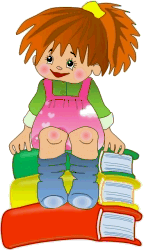 w Zespole Szkolno-Przedszkolnym w Radziłowierok szkolny 2021/2022ODDZIAŁ  PRZEDSZKOLNY 4 -LATKIRODZICE KUPUJĄ WSZYSTKIE KSIĄŻKIODDZIAŁ  PRZEDSZKOLNY 4 -LATKIRODZICE KUPUJĄ WSZYSTKIE KSIĄŻKIODDZIAŁ  PRZEDSZKOLNY 4 -LATKIRODZICE KUPUJĄ WSZYSTKIE KSIĄŻKIODDZIAŁ  PRZEDSZKOLNY 4 -LATKIRODZICE KUPUJĄ WSZYSTKIE KSIĄŻKIPrzedmiotAutorTytułWydawnictwoWychowanie przedszkolnePraca zbiorowaPlaneta dzieci. Czterolatek.  BOX  + Kropki, kreski i pętelkiKodowanie na start! – dla młodszych przedszkolakówWSiPPraca zbiorowaPlaneta dzieci. Czterolatek.  BOX  + Kropki, kreski i pętelkiKodowanie na start! – dla młodszych przedszkolakówWSiPODDZIAŁ  PRZEDSZKOLNY 5 -LATKIRODZICE KUPUJĄ WSZYSTKIE KSIĄŻKIODDZIAŁ  PRZEDSZKOLNY 5 -LATKIRODZICE KUPUJĄ WSZYSTKIE KSIĄŻKIODDZIAŁ  PRZEDSZKOLNY 5 -LATKIRODZICE KUPUJĄ WSZYSTKIE KSIĄŻKIODDZIAŁ  PRZEDSZKOLNY 5 -LATKIRODZICE KUPUJĄ WSZYSTKIE KSIĄŻKIPrzedmiotAutorTytułWydawnictwoWychowanie przedszkolnePraca zbiorowa„Entliczek. 5-latki” – zestaw dla dziecka NOWA ERAWychowanie przedszkolneMarzena PrądzyńskaAnna Pawłowska -NiedbałaKolekcja indywidualnego rozwoju. „Rysowanki. 5 +” „Policzanki. 5 +”„Poczytanki 5 +”„Papierowe zabawy 5 +”NOWA ERAReligiaD. KurpińskiJ. SnopekSpotkania dzieci BożychJEDNOŚĆODDZIAŁ PRZEDSZKOLNY 6 –LATKI Grupa BRODZICE KUPUJĄ WSZYSTKIE KSIĄŻKIODDZIAŁ PRZEDSZKOLNY 6 –LATKI Grupa BRODZICE KUPUJĄ WSZYSTKIE KSIĄŻKIODDZIAŁ PRZEDSZKOLNY 6 –LATKI Grupa BRODZICE KUPUJĄ WSZYSTKIE KSIĄŻKIODDZIAŁ PRZEDSZKOLNY 6 –LATKI Grupa BRODZICE KUPUJĄ WSZYSTKIE KSIĄŻKIPrzedmiotAutorTytułWydawnictwoReligiaE. KondrakKs. K. Mielnicki„Tak Jezus mnie kocha”. Podręcznik do nauki religii.JEDNOŚĆWychowanie przedszkolnePraca zbiorowa„Elementarz sześciolatka” zestawWypatrywanki 6+Popisanki 6+Dla dzieci, które nie uczęszczały do przedszkola dodatkowo:Papierowe zabawy 5+Poczytanki 5+NOWA ERAJęzyk angielskiClarie SelbyPlaytime B(tylko podręcznik)OXFORDODDZIAŁ PRZEDSZKOLNY 6 –LATKI Grupa ARODZICE KUPUJĄ WSZYSTKIE KSIĄŻKIODDZIAŁ PRZEDSZKOLNY 6 –LATKI Grupa ARODZICE KUPUJĄ WSZYSTKIE KSIĄŻKIODDZIAŁ PRZEDSZKOLNY 6 –LATKI Grupa ARODZICE KUPUJĄ WSZYSTKIE KSIĄŻKIODDZIAŁ PRZEDSZKOLNY 6 –LATKI Grupa ARODZICE KUPUJĄ WSZYSTKIE KSIĄŻKIPrzedmiotAutorTytułWydawnictwoReligiaE. KondrakKs. K. Mielnicki„Tak Jezus mnie kocha”. Podręcznik do nauki religii.JEDNOŚĆWychowanie przedszkolnePraca zbiorowaPlaneta dzieci. Sześciolatek.   BOX  + Kropki, kreski i litery.WSiPWychowanie przedszkolneD. DziamskaPapierowe zabawy 6 l.Nowa EraJęzyk angielskiClarie SelbyPlaytime B(tylko podręcznik)OXFORDKLASA  PIERWSZARODZICE KUPUJĄ TYLKO PODRĘCZNIK DO RELIGIIPozostałe książki dzieci otrzymają bezpłatnie w szkole (we wrześniu)KLASA  PIERWSZARODZICE KUPUJĄ TYLKO PODRĘCZNIK DO RELIGIIPozostałe książki dzieci otrzymają bezpłatnie w szkole (we wrześniu)KLASA  PIERWSZARODZICE KUPUJĄ TYLKO PODRĘCZNIK DO RELIGIIPozostałe książki dzieci otrzymają bezpłatnie w szkole (we wrześniu)KLASA  PIERWSZARODZICE KUPUJĄ TYLKO PODRĘCZNIK DO RELIGIIPozostałe książki dzieci otrzymają bezpłatnie w szkole (we wrześniu)PrzedmiotAutorTytułWydawnictwoReligiaKs. K. MielnickiE. Kondrak„Poznaję Boży Świat” Podręcznik do klasy 1 szkoły podstawowejJEDNOŚĆEdukacja wczesnoszkolnaB. StępieńK. Bielenica Pakiet do kl. I „Elementarz odkrywców”. NOWA ERAJęzyk angielskiSarah M. HowellLisa Kester - Dodgson“Explore Treetops”. Podręcznik i  zeszyt ćwiczeń dla klasy 1 szkoły podstawowejOXFORDKLASA  DRUGARODZICE KUPUJĄ TYLKO PODRĘCZNIK DO RELIGIIPozostałe książki dzieci otrzymają bezpłatnie w szkole (we wrześniu)KLASA  DRUGARODZICE KUPUJĄ TYLKO PODRĘCZNIK DO RELIGIIPozostałe książki dzieci otrzymają bezpłatnie w szkole (we wrześniu)KLASA  DRUGARODZICE KUPUJĄ TYLKO PODRĘCZNIK DO RELIGIIPozostałe książki dzieci otrzymają bezpłatnie w szkole (we wrześniu)KLASA  DRUGARODZICE KUPUJĄ TYLKO PODRĘCZNIK DO RELIGIIPozostałe książki dzieci otrzymają bezpłatnie w szkole (we wrześniu)PrzedmiotAutorTytułWydawnictwoReligiaKs. K. MielnickiE. Kondrak„Odkrywam Królestwo Boże”. Podręcznik do religii do klasy 2 szkoły podstawowejJEDNOŚĆB. StępieńE. HryszkiewiczM. KęskaK. Bielenica„Elementarz odkrywców”. Podręcznik i zeszyty ćwiczeń dla klasy 2 szkoły podstawowej„Elementarz odkrywców” – informatyka„Elementarz odkrywców” - muzyka„Elementarz odkrywców” – Potyczki ortograficzneNOWA ERAEdukacja wczesnoszkolnaB. StępieńE. HryszkiewiczM. KęskaK. Bielenica„Elementarz odkrywców”. Podręcznik i zeszyty ćwiczeń dla klasy 2 szkoły podstawowej„Elementarz odkrywców” – informatyka„Elementarz odkrywców” - muzyka„Elementarz odkrywców” – Potyczki ortograficzneNOWA ERAJęzyk angielskiSarah M. HowellLisa Kester - Dodgson„Explore Treetops”. Podręcznik i zeszyt ćwiczeń dla klasy 2 szkoły podstawowej.OXFORD                   KLASA  TRZECIARODZICE KUPUJĄ TYLKO PODRĘCZNIK DO RELIGIIPozostałe książki dzieci otrzymają bezpłatnie w szkole (we wrześniu)KLASA  TRZECIARODZICE KUPUJĄ TYLKO PODRĘCZNIK DO RELIGIIPozostałe książki dzieci otrzymają bezpłatnie w szkole (we wrześniu)KLASA  TRZECIARODZICE KUPUJĄ TYLKO PODRĘCZNIK DO RELIGIIPozostałe książki dzieci otrzymają bezpłatnie w szkole (we wrześniu)KLASA  TRZECIARODZICE KUPUJĄ TYLKO PODRĘCZNIK DO RELIGIIPozostałe książki dzieci otrzymają bezpłatnie w szkole (we wrześniu)PrzedmiotAutorTytułWydawnictwoReligiaRed. ks. J. Czerkawski, E. Kondrak„Jezus jest z nami”. Podręcznik do klasy 3 szkoły podstawowej. Zeszyt ćwiczeńJEDNOŚĆK. BielenicaM. BuraM. Kwil„Elementarz odkrywców”- podręcznik do matematyki (cz. 1,2)„Elementarz odkrywców” – zeszyt ćwiczeń do matematyki (cz. 1, 2)NOWA ERAEdukacja wczesnoszkolnaB. StępieńE. HryszkiewiczJ. WinieckaE. KacprzakElementarz odkrywców – podręcznik (cz. 1, 2, 3, 4)Elementarz odkrywców – zeszyt ćwiczeń (cz. 1, 2 , 3 ,4)Potyczki ortograficzne – zeszyt ćwiczeńNOWA ERAMuzykaM. GromekG. KilbachElementarz odkrywców – zeszyt ćwiczeńNOWA ERAInformatykaM. KęskaElementarz odkrywców - zeszyt ćwiczeń z CDNOWA ERATechnika/ plastykaN. GryzońM. JasnyElementarz odkrywcy – teczka artystyNOWA ERAJęzyk angielskiS. M. HowellL. Kester-Dodgson„Explore Treetops 3 – podręcznik, zeszyt ćwiczeńOXFORDKLASA  CZWARTARODZICE KUPUJĄ TYLKO PODRĘCZNIK DO RELIGIIPozostałe książki uczniowie otrzymają bezpłatnie w szkole (we wrześniu).KLASA  CZWARTARODZICE KUPUJĄ TYLKO PODRĘCZNIK DO RELIGIIPozostałe książki uczniowie otrzymają bezpłatnie w szkole (we wrześniu).KLASA  CZWARTARODZICE KUPUJĄ TYLKO PODRĘCZNIK DO RELIGIIPozostałe książki uczniowie otrzymają bezpłatnie w szkole (we wrześniu).KLASA  CZWARTARODZICE KUPUJĄ TYLKO PODRĘCZNIK DO RELIGIIPozostałe książki uczniowie otrzymają bezpłatnie w szkole (we wrześniu).KLASA  CZWARTARODZICE KUPUJĄ TYLKO PODRĘCZNIK DO RELIGIIPozostałe książki uczniowie otrzymają bezpłatnie w szkole (we wrześniu).PrzedmiotAutorTytułWydawnictwoWydawnictwoJęzyk polskiAnna KlimowiczMarlena Derlukiewicz„Nowe Słowa na start” – podręcznik + zeszyt ćwiczeń do klasy 4NOWA ERANOWA ERAHistoria                Grzegorz Wojciechowski„Wczoraj i dziś”. Podręcznik do historii dla kl. 4 szkoły podstawowej.NOWA ERA  NOWA ERA  Język angielskiSandy CzerkasCatherine BrightArek TkaczLiz KilbeyEnglish Class A1podręcznik + ćwiczeniePEARSONPEARSONMatematykaP. PiskorskiB. Dubiecka „Matematyka 4”. Podręcznik dla klasy 4 szkoły podstawowej + ćwiczenieWSiPWSiPPrzyrodaE. Gromek,E. Kłos,W. Kofta,E. Laskowska, A. Melson„Przyroda 4”. Podręcznik do przyrody dla klasy 4 szkoły podstawowej.„Przyroda 4”. Zeszyt ćwiczeń do przyrody dla klasy 4 szkoły podstawowej.WSiPWSiPPlastykaS.K. StopczykB. Neubart„Plastyka”. Podręcznik do plastyki dla klasy 4 szkoły podstawowejWSiPWSiPTechnikaLech  ŁabeckiMarta Łabecka„Jak to działa?”. Podręcznik do techniki dla kl.4  szkoły podstawowej.NOWA ERA  NOWA ERA  InformatykaGrażyna Koba„Teraz bajty. Informatyka dla szkoły podstawowej” klasa 4MIGRAMIGRAMuzykaU. SmoczyńskaK. Jakóbczak – DrążekA. Sołtysiak„Klucz do muzyki”. Podręcznik do klasy 4WSiPWSiPReligiaK. MielnickiE. KondrakB. Nosek„Miejsce pełne BOGActw”.Podręcznik + zeszyt ćwiczeń.„Miejsce pełne BOGActw”.Podręcznik + zeszyt ćwiczeń.JEDNOŚĆKLASA  PIĄTARODZICE KUPUJĄ TYLKO PODRĘCZNIK DO RELIGIIPozostałe książki uczniowie otrzymają bezpłatnie w szkole (we wrześniu).KLASA  PIĄTARODZICE KUPUJĄ TYLKO PODRĘCZNIK DO RELIGIIPozostałe książki uczniowie otrzymają bezpłatnie w szkole (we wrześniu).KLASA  PIĄTARODZICE KUPUJĄ TYLKO PODRĘCZNIK DO RELIGIIPozostałe książki uczniowie otrzymają bezpłatnie w szkole (we wrześniu).KLASA  PIĄTARODZICE KUPUJĄ TYLKO PODRĘCZNIK DO RELIGIIPozostałe książki uczniowie otrzymają bezpłatnie w szkole (we wrześniu).KLASA  PIĄTARODZICE KUPUJĄ TYLKO PODRĘCZNIK DO RELIGIIPozostałe książki uczniowie otrzymają bezpłatnie w szkole (we wrześniu).PrzedmiotAutorTytułWydawnictwoWydawnictwoJęzyk polskiA. KlimowiczM. Derlukiewicz„Nowe słowa na start!” - podręcznik do jęz. polskiego dla klasy 5 szkoły podstawowej + zeszyt ćwiczeńNowa EraNowa EraHistoria                G. WojciechowskiWczoraj i dziś. Podręcznik  do historii dla klasy 5 szkoły podstawowejNOWA ERANOWA ERAJęzyk angielskiSylwia WheeldonTim FallaP. A. DaviesPaul Shipton„English Class A1 +”. Podręcznik do jęz. angielskiego dla kl. 5 szkoły podstawowej. Zeszyt ćwiczeńPearsonPearsonMatematykaP. PiskorskiA. DubieckaB. Dubiecka - Kruk„Matematyka 5”. Podręcznik dla klasy 5 szkoły podstawowej WSiPWSiPBiologiaM. SęktasJ. Stawarz„Puls życia”. Podręcznik dla klasy 5 szkoły podstawowej.Zeszyt ćwiczeńNOWA ERANOWA ERAGeografiaF. SzlajferZ. ZaniewiczT. Rachwał„Planeta Nowa 5”. Podręcznik do geografii dla klasy 5 szkoły podstawoej.NOWA ERANOWA ERAPlastykaS. K. StopczykB. Neubart„Plastyka”. Podręcznik do plastyki dla klasy 5 szkoły podstawowej.WSiPWSiPTechnikaL. ŁabeckiM. Wiśniewska„Jak to działa?” Podręcznik do techniki dla klasy 5 szkoły podstawowejNOWA ERANOWA ERAInformatykaGrażyna Koba„Teraz bajty”. Informatyka dla klasy 5 szkoły podstawowej. Nowe wydanie.MIGRAMIGRAMuzykaU. SmoczyńskaA. SołtysiakK. Jakubczak-Drążek„Klucz do muzyki”. Podręcznik do muzyki dla kl. 5 szkoły podstawowej. WSiPWSiPReligiaks. Krzysztof Mielnicki, Elżbieta Kondrak, „Szczęśliwi, którzy szukają prawdy”.„Szczęśliwi, którzy szukają prawdy”.JEDNOŚĆKLASA  SZÓSTARODZICE KUPUJĄ TYLKO PODRĘCZNIK DO RELIGIIPozostałe książki uczniowie otrzymają bezpłatnie w szkole (we wrześniu).KLASA  SZÓSTARODZICE KUPUJĄ TYLKO PODRĘCZNIK DO RELIGIIPozostałe książki uczniowie otrzymają bezpłatnie w szkole (we wrześniu).KLASA  SZÓSTARODZICE KUPUJĄ TYLKO PODRĘCZNIK DO RELIGIIPozostałe książki uczniowie otrzymają bezpłatnie w szkole (we wrześniu).KLASA  SZÓSTARODZICE KUPUJĄ TYLKO PODRĘCZNIK DO RELIGIIPozostałe książki uczniowie otrzymają bezpłatnie w szkole (we wrześniu).KLASA  SZÓSTARODZICE KUPUJĄ TYLKO PODRĘCZNIK DO RELIGIIPozostałe książki uczniowie otrzymają bezpłatnie w szkole (we wrześniu).PrzedmiotAutorTytułWydawnictwoWydawnictwoJęzyk polskiH. DobrowolskaU. Dobrowolska„Jutro pójdę w świat” podręcznik do jęz. polskiego dla klasy 6 szkoły podstawowej, zeszyt ćwiczeńWSiPWSiPHistoria                B. OlszewskaW. SurdykG. Wojciechowski „Wczoraj i dziś 6”.  Podręcznik do historii dla kl. 6 szkoły podstawowejNOWA ERANOWA ERAJęzyk angielskiS. WheeldonT. FallaP. A. Davis„Steps Plus” dla klasy 6Podręcznik i ćwiczeniaOXFORDOXFORDMatematykaA. DubieckaT. Malicki„Matematyka kl. 6”WSiPWSiPGeografiaT. RachwałR. MalarzD. Szczypiński„Planeta Nowa 6”Podręcznik do geografii dla klasy 6 szkoły podstawowejNOWA ERANOWA ERABiologiaJ. StawarzS. GębicaA. Siwik„Puls życia” Podręcznik dla klasy 6 szkoły podstawowejPuls życia -zeszyt ćwiczeń do biologii do kl. 6NOWA ERANOWA ERAPlastykaS. StopczykB. Neubart„Plastyka” Podręcznik WSiPWSiPTechnikaLech ŁabeckiM. Łabecka„Jak to działa?” Podręcznik do techniki dla klasy 6 szkoły podstawowej. NOWA ERANOWA ERAInformatykaG. Koba„Teraz bajty”. Informatyka dla kl. 6 szkoły podstawowej.MIGRAMIGRAMuzykaU. SmoczyńskaA. SołtysikK. Jakóbczak„Klucz do muzyki”. PodręcznikWSiPWSiPReligiaKrzysztof Mielnicki, Elżbieta Kondrak,„Szczęśliwi, którzy odkrywają piękno”. Podręcznik + ćwiczenia„Szczęśliwi, którzy odkrywają piękno”. Podręcznik + ćwiczeniaJEDNOŚĆKLASA  SIÓDMARODZICE KUPUJĄ TYLKO PODRĘCZNIK DO RELIGIIPozostałe książki uczniowie otrzymają bezpłatnie w szkole (we wrześniu).KLASA  SIÓDMARODZICE KUPUJĄ TYLKO PODRĘCZNIK DO RELIGIIPozostałe książki uczniowie otrzymają bezpłatnie w szkole (we wrześniu).KLASA  SIÓDMARODZICE KUPUJĄ TYLKO PODRĘCZNIK DO RELIGIIPozostałe książki uczniowie otrzymają bezpłatnie w szkole (we wrześniu).KLASA  SIÓDMARODZICE KUPUJĄ TYLKO PODRĘCZNIK DO RELIGIIPozostałe książki uczniowie otrzymają bezpłatnie w szkole (we wrześniu).KLASA  SIÓDMARODZICE KUPUJĄ TYLKO PODRĘCZNIK DO RELIGIIPozostałe książki uczniowie otrzymają bezpłatnie w szkole (we wrześniu).PrzedmiotAutorTytułWydawnictwoWydawnictwoJęzyk polskiWitold BobińskiZofia Czarnecka-Rodzik„Świat w słowach i obrazach”. Podręcznik do literatury. „Gramatyka i stylistyka”. Podręcznik do gramatykiGramatyka i stylistyka- ćwiczeniaWSiPWSiPHistoria                Jarosław KłaczkowAnna ŁaszkiewiczStanisław Roszak „Wczoraj i dziś 7”.  Podręcznik do historii dla kl. 7 szkoły podstawowej.NOWA ERANOWA ERAJęzyk angielskiM. MannS.Taylore – KnowlesRepetytorium Ósmoklasisty cz. 1 dla kl. 7Repetytorium ósmoklasisty cz. 1 - ćwiczenieMACMILIAN EDUCATIONMACMILIAN EDUCATIONJęzyk angielskiJ. WalkdenC. LeonardSteps Plus. Podręcznik dla kl. 7 + ćwiczenieOxfordOxfordJęzyk niemieckiAnna PotapowiczKrzysztof Tkaczyk„Aha! Neu 7” Podręcznik dla klasy 7 szkoły podstawowej.„Aha! Neu 7” Zeszyt ćwiczeńWSiPWSiPMatematykaAdam MakowskiTomasz Masłowski„Matematyka 7”. Podręcznik do klasy 7 szkoły podstawowejWSiPWSiPGeografiaRoman MalarzMariusz Szubert„Planeta Nowa 7” Podręcznik do klasy 7 szkoły podstawowej NOWA ERANOWA ERABiologiaMałgorzata JefimowJ. Holeczek„Puls życia” Podręcznik do biologii dla klasy 7 szkoły podstawowejZeszyt ćwiczeńNOWA ERANOWA ERAChemiaSporny, Łasiński, Wróblewski„Chemia”. Podręcznik do chemii dla klasy 7 szkoły podstawowejMACMACFizykaGrażyna BarnaRyszard DuszaJolanta Fornalska„Fizyka 7” Podręcznik do fizyki dla klasy 7 szkoły podstawowejMACMACPlastykaS. K. StopczykB. NeubartJ. Chołaścińska„Plastyka” Podręcznik do plastyki dla klasy 7 szkoły podstawowejWSiPWSiPInformatykaGrażyna Koba„Teraz bajty” Informatyka dla szkoły podstawowej. Klasa VIIMIGRAMIGRAMuzykaK. Jakóbczak – DrążekA. SołtysikW. Sołtysik„Klucz do muzyki” Podręcznik do muzyki dla klasy 7 szkoły podstawowejWSiPWSiPReligiaE. KondrakK. MielnickiE. Paraszewska„Błogosławieni, którzy SZUKAJĄ JEZUSA”. Podręcznik do religii dla klasy 7 szkoły podstawowej„Błogosławieni, którzy SZUKAJĄ JEZUSA”. Podręcznik do religii dla klasy 7 szkoły podstawowejJEDNOŚĆKLASA  ÓSMARODZICE KUPUJĄ TYLKO PODRĘCZNIK DO RELIGIIPozostałe książki uczniowie otrzymają bezpłatnie w szkole (we wrześniu).KLASA  ÓSMARODZICE KUPUJĄ TYLKO PODRĘCZNIK DO RELIGIIPozostałe książki uczniowie otrzymają bezpłatnie w szkole (we wrześniu).KLASA  ÓSMARODZICE KUPUJĄ TYLKO PODRĘCZNIK DO RELIGIIPozostałe książki uczniowie otrzymają bezpłatnie w szkole (we wrześniu).KLASA  ÓSMARODZICE KUPUJĄ TYLKO PODRĘCZNIK DO RELIGIIPozostałe książki uczniowie otrzymają bezpłatnie w szkole (we wrześniu).KLASA  ÓSMARODZICE KUPUJĄ TYLKO PODRĘCZNIK DO RELIGIIPozostałe książki uczniowie otrzymają bezpłatnie w szkole (we wrześniu).PrzedmiotAutorTytułWydawnictwoWydawnictwoJęzyk polskiWitold BobińskiZofia Czarnecka-Rodzik„Świat w słowach i obrazach”. Podręcznik do literatury. „Gramatyka i stylistyka”. Podręcznik do gramatykiGramatyka i stylistyka- ćwiczeniaWSiPWSiPHistoria                R. ŚniegockiA. Zielińska„Wczoraj i dziś”. Podręcznik dla klasy 8.NOWA ERANOWA ERAJęzyk angielskiM. MannS. Taylore – KnowlesRepetytorium Ósmoklasisty cz. 2Repetytorium ósmoklasisty cz. 2 - ćwiczenieMacmillanMacmillanJęzyk niemieckiA. PotapowiczK. Tkaczyk„Aha Neu 8”. Podręcznik dla klasy 8 szkoły podstawowej + zeszyt ćwiczeń.WSiPWSiPMatematykaA. MakowskiT. MasłowskiA. Toruńska„Matematyka 8”. Podręcznik dla klasy 8 szkoły podstawowej.WSiPWSiPGeografiaT. RachwałD. Szczypińska„Planeta Nowa 8”. Podręcznik do geografii dla klasy 8 szkoły podstawowej.NOWA ERANOWA ERABiologiaB. SąginA. BoczarowskiM. Sęktas„Puls życia”. Podręcznik do biologii dla klasy 8 szkoły podstawowej. Nowa edycja 2021-2023 + zeszyt ćwiczeńNOWA ERANOWA ERAChemiaSporny, Łasiński, Wróblewski„Chemia 8”. Podręcznik do chemii do klasy 8 szkoły podstawowej.MACMACFizykaGrażyna BarnaRyszard DuszaJolanta Fornalska„Fizyka 8”. Podręcznik do fizyki dla klasy 8 szkoły podstawowejMACMACWiedza o społeczeństwieI. JanickaA. JanickiT. Maćkowski„Dziś i jutro”. Podręcznik do wiedzy o społeczeństwie dla szkoły podstawowej.NOWA ERANOWA ERAInformatykaGrażyna Koba„Teraz bajty”. Informatyka dla szkoły podstawowej. Klasa 8. Nowe wydanieMIGRAMIGRAEdukacja dla bezpieczeństwaB. BreitkopfD. CzyżowEdukacja dla bezpieczeństwa. Podręcznik dla klasy 8WSiPWSiPReligiaE. KondrakK. MielnickiE. Paraszewska„Błogosławieni, którzy ufają Jezusowi”. Podręcznik do religii dla klasy 8 szkoły podstawowej„Błogosławieni, którzy ufają Jezusowi”. Podręcznik do religii dla klasy 8 szkoły podstawowejJEDNOŚĆ